Форма Плана-графика закупокУТВЕРЖДАЮ                                                                                                                                                                                                         Ректор УлГУ                                                                                    ___________И.О. Фамилия                                                                        «____» ____________ПЛАН – ГРАФИК закупок товаров, работ, услугна ________ год                           Проректор	                                                            подпись		                              И.О. Фамилия                    Дата                         (руководитель подразделения)                                                  Согласовано:                          Проректор по ЭиФ		                                    подпись		                             И.О.Фамилия	                Дата                          Начальник ПФО			                         подпись		                             И.О.Фамилия	                ДатаФорма обоснования закупок товаров, работ и услуг при формировании и утверждении плана-графика закупокПроректору по экономике и финансамИ.О.Фамилия Обоснование закупок товаров, работ и услуг при формировании и утверждении плана-графика закупокПроректор	                                                                  подпись		           И.О.Фамилия                                                 (руководитель подразделения)Форма служебной записки о внесении изменений (дополнений) в План-график закупокРекторуФамилия И.О.Служебная записка«______»_________20_______г.						                                                                                                  	№_____	Прошу Вас разрешить внести изменения (дополнения) в план-график закупок на 20________ год в связи с _______________________________* по следующим позициям плана: Проректор	                                                                  подпись		           И.О.Фамилия                                 (руководитель подразделения)                                           Согласовано:                                            Проректор по ЭиФ					      подпись		         И.О.Фамилия	                                            Начальник ПФО				                 подпись		         И.О.Фамилия				          Начальник ОЗ   				                 подпись		         И.О.Фамилия* Внесение изменений в планы-графики закупок осуществляется в следующих случаях:а) изменение объема и (или) стоимости планируемых к приобретению товаров, работ, услуг, выявленное в результате подготовки к осуществлению закупки, вследствие чего поставка товаров, выполнение работ, оказание услуг в соответствии с начальной (максимальной) ценой контракта, предусмотренной планом-графиком закупок, становится невозможной;б) изменение планируемой даты начала осуществления закупки, сроков и (или) периодичности приобретения товаров, выполнения работ, оказания услуг, способа определения поставщика (подрядчика, исполнителя), этапов оплаты и (или) размера аванса и срока исполнения контракта;в) отмена заказчиком закупки, предусмотренной планом-графиком закупок;г) использование в соответствии с законодательством Российской Федерации экономии, полученной при осуществлении закупки;д) выдача предписания органами контроля, определенными статьей 99 Федерального закона, в том числе об аннулировании процедуры определения поставщиков (подрядчиков, исполнителей);е) реализация решения, принятого заказчиком по итогам обязательного общественного обсуждения закупки;ж) возникновение иных обстоятельств (указать каких), предвидеть которые на дату утверждения плана-графика закупок было невозможно. N п/пИдентификационный код закупкиОбъект закупкиОбъект закупкиНМЦК (руб.)Размер аванса  (в процентах)Планируемые платежи (руб.)Планируемые платежи (руб.)Планируемые платежи (руб.)Планируемые платежи (руб.)Планируемые платежи (руб.)Ед. ИзмеренияКоличество (объем) закупаемых товаров, работ, услугКоличество (объем) закупаемых товаров, работ, услугКоличество (объем) закупаемых товаров, работ, услугКоличество (объем) закупаемых товаров, работ, услугКоличество (объем) закупаемых товаров, работ, услугПериодичность или количество этапов поставки товаров, выполнения работ, оказания услугРазмер обесп-яРазмер обесп-яПланируемый срок начала осуществления закупки (месяц, год)Планируемый срок окончания исполнения контракта (месяц, год)Способ определения поставщика (подрядчика, исполнителя)Осуществление закупки у СМП и СОНО (да или нет)N п/пИдентификационный код закупкиОбъект закупкиОбъект закупкиНМЦК (руб.)Размер аванса  (в процентах)всегона текущий финансовый годна плановый периодна плановый периодпоследующие годыЕд. Измерениявсегов том числев том числев том числев том числеПериодичность или количество этапов поставки товаров, выполнения работ, оказания услугзаявкиисполнения контрактаПланируемый срок начала осуществления закупки (месяц, год)Планируемый срок окончания исполнения контракта (месяц, год)Способ определения поставщика (подрядчика, исполнителя)Осуществление закупки у СМП и СОНО (да или нет)N п/пИдентификационный код закупкинаименованиеописаниеНМЦК (руб.)Размер аванса  (в процентах)всегона текущий финансовый годна плановый периодна плановый периодпоследующие годыЕд. Измерениявсегов том числев том числев том числев том числеПериодичность или количество этапов поставки товаров, выполнения работ, оказания услугзаявкиисполнения контрактаПланируемый срок начала осуществления закупки (месяц, год)Планируемый срок окончания исполнения контракта (месяц, год)Способ определения поставщика (подрядчика, исполнителя)Осуществление закупки у СМП и СОНО (да или нет)N п/пИдентификационный код закупкинаименованиеописаниеНМЦК (руб.)Размер аванса  (в процентах)всегона текущий финансовый годна 1-й годна 2-й годпоследующие годыЕд. Измерениявсегона текущий финансовый годна план. Периодна план. Периодпоследующие годыПериодичность или количество этапов поставки товаров, выполнения работ, оказания услугзаявкиисполнения контрактаПланируемый срок начала осуществления закупки (месяц, год)Планируемый срок окончания исполнения контракта (месяц, год)Способ определения поставщика (подрядчика, исполнителя)Осуществление закупки у СМП и СОНО (да или нет)N п/пИдентификационный код закупкинаименованиеописаниеНМЦК (руб.)Размер аванса  (в процентах)всегона текущий финансовый годна 1-й годна 2-й годпоследующие годыЕд. Измерениявсегона текущий финансовый годна 1-й годна 2-й годпоследующие годыПериодичность или количество этапов поставки товаров, выполнения работ, оказания услугзаявкиисполнения контрактаПланируемый срок начала осуществления закупки (месяц, год)Планируемый срок окончания исполнения контракта (месяц, год)Способ определения поставщика (подрядчика, исполнителя)Осуществление закупки у СМП и СОНО (да или нет)Итого предусмотрено на осуществление закупок – всегоИтого предусмотрено на осуществление закупок – всегоИтого предусмотрено на осуществление закупок – всегоИтого предусмотрено на осуществление закупок – всегоXXXXXXXXXXXXXXУльяновский государственный университет___________________________________________(наименование структурного подразделения)Форма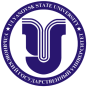 Ф – Обоснование закупок, работ и услуг при формировании и утверждении плана-графика закупок № п/пИдентификационный код закупкиНаименование объекта закупкиНачальная (максимальная) цена контракта, цена контракта, заключаемого с единственным поставщиком (подрядчиком, исполнителем)Наименование метода определения и обоснования начальной (максимальной) цены контракта, цены контракта, заключаемого с единственным поставщиком (подрядчиком, исполнителем)Обоснование невозможности применения для определения и обоснования начальной (максимальной) цены контракта, цены контракта, заключаемого с единственным поставщиком (подрядчиком, исполнителем), методов, указанных в части 1 статьи 22 Федерального закона «О контрактной системе в сфере закупок товаров, работ, услуг для обеспечения государственных и муниципальных нужд» (далее — Федеральный закон), а также обоснование метода определения и обоснования начальной (максимальной) цены контракта, цены контракта, заключаемого с единственным поставщиком (подрядчиком, исполнителем), не предусмотренного частью 1 статьи 22 Федерального законаОбоснование начальной (максимальной) цены контракта, цены контракта, заключаемого с единственным поставщиком (подрядчиком, исполнителем) в порядке, установленном статьей 22 Федерального законаСпособ определения поставщика (подрядчика, исполнителя)Обоснование выбранного способа определения поставщика (подрядчика, исполнителя)Обоснование дополнительных требований к участникам закупки (при наличии таких требований)12345678910Ульяновский государственный университет(наименование структурного подразделения)Форма Ф – Служебная запискаN п/пИдентификационный код закупкиОбъект закупкиОбъект закупкиНМЦ (руб.)Размер аванса  (в процентах)Планируемые платежи (тыс. рублей)Планируемые платежи (тыс. рублей)Планируемые платежи (тыс. рублей)Планируемые платежи (тыс. рублей)Планируемые платежи (тыс. рублей)Ед. ИзмеренияКоличество (объем) закупаемых товаров, работ, услугКоличество (объем) закупаемых товаров, работ, услугКоличество (объем) закупаемых товаров, работ, услугКоличество (объем) закупаемых товаров, работ, услугКоличество (объем) закупаемых товаров, работ, услугПериодичность или количество этапов поставки товаров, выполнения работ, оказания услугРазмер обесп-яРазмер обесп-яПланируемый срок начала осуществления закупки (месяц, год)Планируемый срок окончания исполнения контракта (месяц, год)Способ определения поставщика (подрядчика, исполнителя)Осуществление закупки у СМП и СОНО (да или нет)N п/пИдентификационный код закупкиОбъект закупкиОбъект закупкиНМЦ (руб.)Размер аванса  (в процентах)всегона текущий финансовый годна плановый периодна плановый периодпоследующие годыЕд. Измерениявсегов том числев том числев том числев том числеПериодичность или количество этапов поставки товаров, выполнения работ, оказания услугзаявкиисполнения контрактаПланируемый срок начала осуществления закупки (месяц, год)Планируемый срок окончания исполнения контракта (месяц, год)Способ определения поставщика (подрядчика, исполнителя)Осуществление закупки у СМП и СОНО (да или нет)N п/пИдентификационный код закупкинаименованиеописаниеНМЦ (руб.)Размер аванса  (в процентах)всегона текущий финансовый годна плановый периодна плановый периодпоследующие годыЕд. Измерениявсегов том числев том числев том числев том числеПериодичность или количество этапов поставки товаров, выполнения работ, оказания услугзаявкиисполнения контрактаПланируемый срок начала осуществления закупки (месяц, год)Планируемый срок окончания исполнения контракта (месяц, год)Способ определения поставщика (подрядчика, исполнителя)Осуществление закупки у СМП и СОНО (да или нет)N п/пИдентификационный код закупкинаименованиеописаниеНМЦ (руб.)Размер аванса  (в процентах)всегона текущий финансовый годна 1-й годна 2-й годпоследующие годыЕд. Измерениявсегона текущий финансовый годна плановый периодна плановый периодпоследующие годыПериодичность или количество этапов поставки товаров, выполнения работ, оказания услугзаявкиисполнения контрактаПланируемый срок начала осуществления закупки (месяц, год)Планируемый срок окончания исполнения контракта (месяц, год)Способ определения поставщика (подрядчика, исполнителя)Осуществление закупки у СМП и СОНО (да или нет)N п/пИдентификационный код закупкинаименованиеописаниеНМЦ (руб.)Размер аванса  (в процентах)всегона текущий финансовый годна 1-й годна 2-й годпоследующие годыЕд. Измерениявсегона текущий финансовый годна 1-й годна 2-й годпоследующие годыПериодичность или количество этапов поставки товаров, выполнения работ, оказания услугзаявкиисполнения контрактаПланируемый срок начала осуществления закупки (месяц, год)Планируемый срок окончания исполнения контракта (месяц, год)Способ определения поставщика (подрядчика, исполнителя)Осуществление закупки у СМП и СОНО (да или нет)